附件：2024年成人学士学位外语水平考试九江学院考点示意图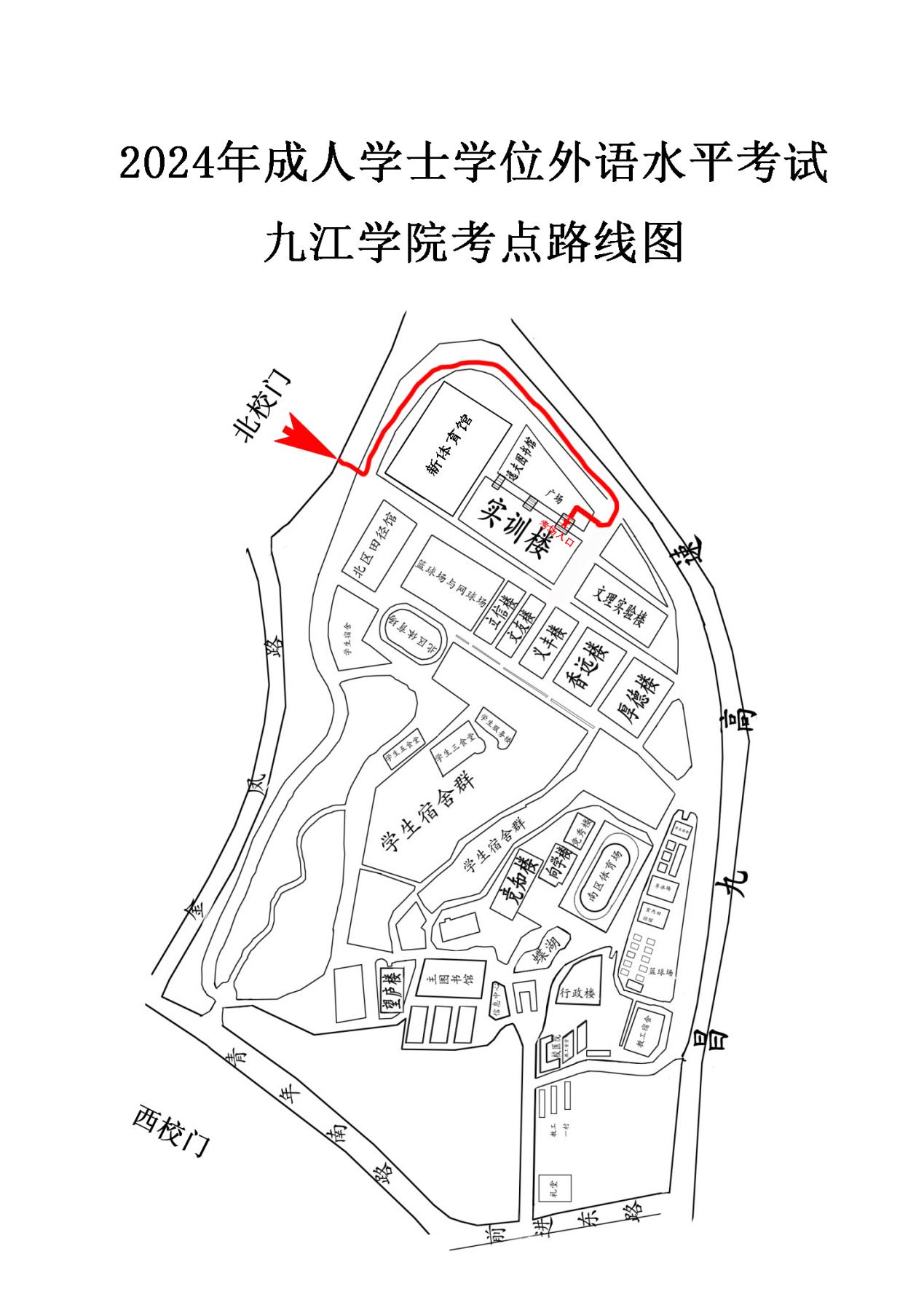 